Supplementary online material 2:Table S2. Description of locations used for the evaluation of 225 pearl millet accessions during the 2010 season in Sudan.1 Mean relative humidity (RH %) and Temperature (T) per year; ²Total amount of rainfall per year.Table S3. Range of variation for Fe, Zn, Ca and Mg in edible tissues of some common field crops.Fig. S1. Frequency distribution of 225 pearl millet accessions for panicle density, panicle length, plant height and days to 50% flowering.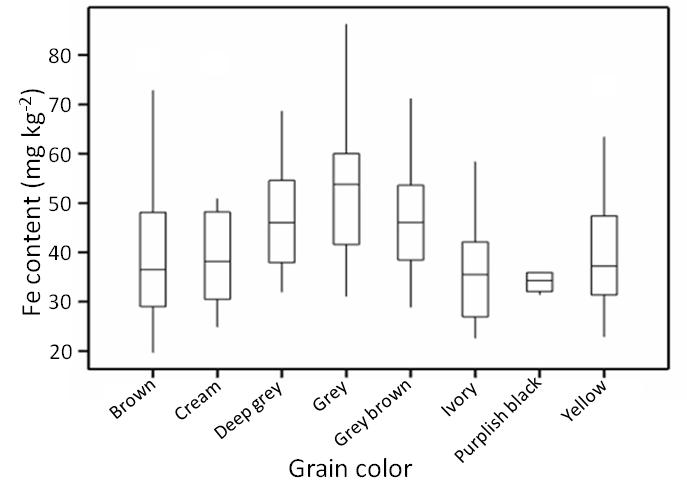 Fig. S2. Box-plots of mean grain Fe content of different color grains of Sudanese pearl millet.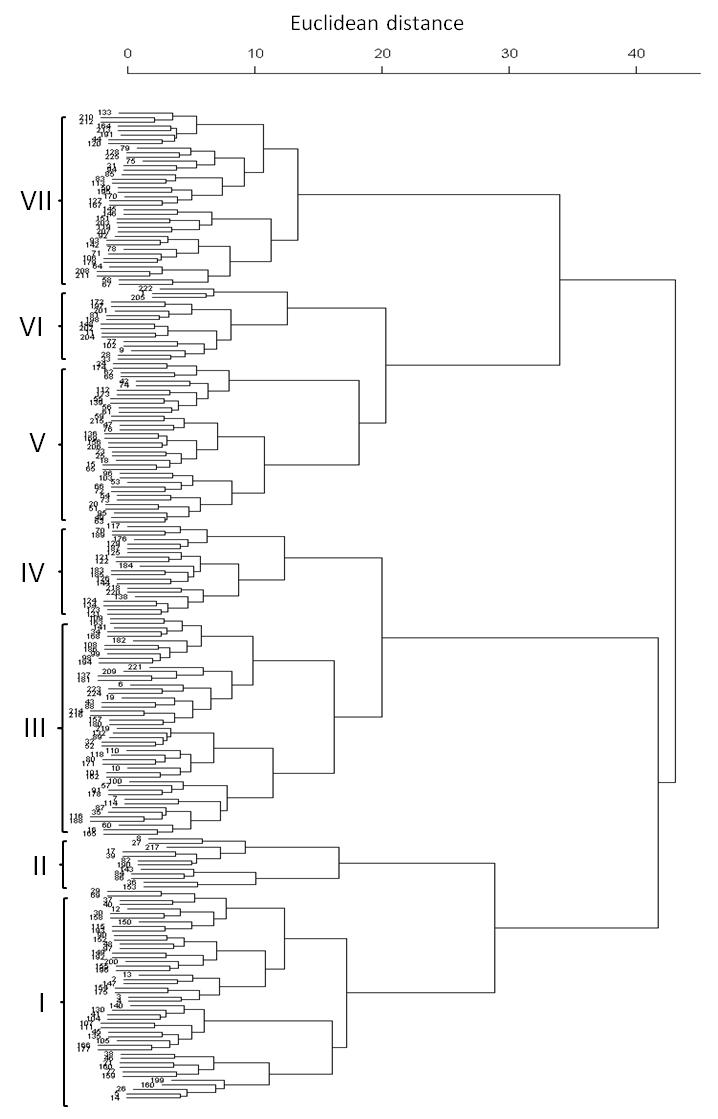 Fig. S3. Neighbor-joining tree showing the phenotypic relationship of 225 pearl millet accessions based on 16 agro-morphological traits.LocationWater regimeLongi-tude (dec.)Lati-tude (dec.)Alti-tude (m)Soil typeSoil pHRainfall² (mm)RH1 (%)T1 (°C)El FasherRainfed25.32313.637710Sandy soil7.3172.024.327.1 El ObeidRainfed30.29013.126570Sandy soil6.5–7.4214.825.228.0Wad MedaniIrrigated33.48314.381407Cracking vertisol7.5–8.5206.428.029.7CropGenotypesFe(mg kg-1)Zn(mg kg-1)Ca(mg kg-1)Mg(mg kg-1)Number of genotypes ReferenceWheat(Triticum aestivum)Bread wheat genotypes29 – 5725 – 53250 – 730920 – 1430	132Graham et al. (1999)Triticale(Triticosecale)Selected cultivars28 – 3621 – 31350 – 5001200 – 1460	10Feil and Fossati, (1995)Rice(Oryza sativa)Collected genotypes1 – 2713 – 4442 – 34263 – 539	274Jiang et al. (2007)Maize (Zea mays)Core collection10 – 6313 – 58––	1814Bänziger and Long, (2000)Sorghum (Sorghum bicolor)Diverse germplasm20 – 3713 – 31––	84Reddy et al. (2005)Finger millet (Eleusine coracana)Core collection22 – 6517 – 251840 – 4890–	622Upadhyaya et al. (2011)Pearl millet (Pennisetum glaucum)Diverse germplasm30 – 7625 – 65––	120Velu et al. (2007)Bean (Phaseolus vulgaris)Selected genotypes48 – 7417 – 281390 – 20401470 – 1960	8Ariza-Nieto et al. (2007)Chickpea (Cicer arietinum)Commercial cultivars24 – 4135 – 601900 – 220040 – 50	4Zia-Ul-Haq et al. (2007)Cowpea (Vigna unguiculata)Collected accessions34 – 8022 – 58310 – 13951515 – 2500	1541Boukar et al. (2011)